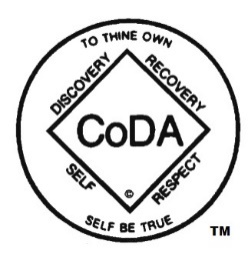 CoDA Board of TrusteesVirtual F2F Board Meeting Minutes
July 10, 2021Attending: Nancy O/Canada, Don B/SoCal, Barbara/NorCal, Gail S/Nevada, Yaniv S/Israel, Faith J/Canada, Matt T/Texas, Joe R/GuatemalaOLD BUSINESS Minutes Virtual F2F Minutes June 26, 2021Motion: To accept the attached revised June 26, 2021 Virtual F2F Board Meeting Minutes. Move – Nancy, Second – Barbara, Vote – Yes, Unanimous Board Presentation – The Board reviewed and made changes to the CoDA Board Presentation to the CoDA Service Conference (CSC).Motion: To accept the 2021 CoDA Board Presentation tO CSC. Move – Nancy, Second – Faith, Vote – Yes, UnanimousAction: Nancy to forward to submitcsc@coda.org for posting to the delegate package and to our Association Management Company (AMC) to ask for it to be added to the CoDA Dropbox.  Also, to request the webmaster to add the presentation to the Board Main page.Board Policy & Procedures Manual – The Board reviewed the July 3, 2021 version of the  Board Policy & Procedures Manual (PPM).Motion: To approve the July 3, 2021 version of the Board Policy & Procedure Manual. Moved – Don, Second – Gail, Vote – Yes, UnanimousAction: Nancy will forward to the AMC for updating in the CoDA Dropbox and to the webmaster for updating the website versions.Board Annual Report Update – Barbara provided the Board with the additional Financial information for the CoDA Board Annual Report to CSC.  Motion: To add the additional financial data from the Treasurer to the Board Annual Report to CSC and send it to be updated in the delegate package. Move – Nancy, Second – Barbara, Vote – Yes, UnanimousAction: Barbara to send the updated financial information to the Board. Nancy to update the Board Annual Report with that information and to forward it to submitcsc@coda.org to replace the current delegate package version.CSC Agenda – Barbara provided the Board with a copy of the most recent version of the CSC Agenda for review.Motion: Move to approve the CSC Agenda as submitted by Events.  Move – Barbara, Second – Don, Vote – Yes, UnanimousAction:  Barbara to advise Events.SoCal Voting Entity Issue (VEI) – There has been no word back from SoCal on how they prefer their VEI submission handled. Voting Entity List from Outreach – There was discussion regarding the contact list Outreach  provided to the Board which appears to be a list of CoDA Meeting contacts.    Action: Yaniv to write to Outreach to see if they have been updating the CoDA Area Contact or Intergroup Contact lists on website (ie, https://coda.org/coda-area-contacts/ and https://coda.org/coda-area-contacts/intergroup-contact-list/)SPO Website – July 16, 2021 – Nancy advised the Board that she has been advised by Spanish Outreach that they expect to have the Spanish version of the coda.org website 50% translated by July 16, 2021 and that they would like to launch the website with only 50% completed. The Board would like to know more before making the decision whether to support their request.Action: Nancy to ask Spanish Outreach to provide more information to the Board, ie, what has been and what has not been translated, rationale for going live with just 50% translated, as well as, the pros and cons.NEW BUSINESSWorld Connections Committee (WCC) Documents for Delegate Package – The Board discussed the email sent by Matt to WCC regarding the report, goals and flyer submitted for the delegate package.  The Board will await a response from WCC before deciding what to do with the documents.Voting Entity IssuesCoDA Canada – Gender Inclusive Language –The Board discussed the Voting Entity Issue (VEI) submission from CoDA Canada.Motion: To assign the CoDA Canada VEI to the Board. Move – Nancy, Second – Don, Vote – Yes, UnanimousAction:  Nancy to advise CoDA Canada that their VEI is assigned to Board and to copy submitcscs@coda.org.  She will also request that this be noted on the delegate packageCopyright Trademarks for Columbia – Discussed the email  Gail sent email to Board regarding our copyright attorney recommending that we apply for Trademarks for Columbia.  We all agree if the attorney feels it is important, to apply for this.  However, the Board also wants to know if we should apply for TMs for more countries, ie other Latin American and Spain. Action:  Gail is to clarify with the copyright attorney what other countries we should consider applying for. 2022 CSC/ICC Dates – The Board discussed the email sent by Barbara asking us to consider Events request to approve the dates of August 19-28, 2022 at the Best Western, Rapid City, South Dakota for the 2022 CSC. These are the only dates available. Motion:  To approve the 2022 CSC/ICC dates of August 19-28, 2022. Move – Barbara, Second – Don, Vote – Yes, UnanimousAction: Barbara to advise Events dates are approved.Next Virtual F2F or WorkGroup Meeting – Sunday, July 18 at 8:00 am Pacific